Приложение № 2к постановлению Администрациигородского округа ОктябрьскСамарской областиот __________ № _______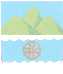 АКТ № 
по результатам проведения контрольного (надзорного) мероприятия без взаимодействия с контролируемым лицом__________________________________________________________________(адрес/место нахождения территории- указывается в случае проведения выездного обследования общедоступных (открытых для посещения неограниченным кругом лиц) производственных и иных объектов) (фамилия, имя, отчество (при наличии), должность уполномоченного на осуществление конкретного вида контроля (надзора) должностного лица, которое должно провести контрольное (надзорное) мероприятие без взаимодействия с контролируемым лицом)	В целях контроля (надзора) за соблюдением обязательных требований в области жилищного законодательства в рамках осуществления муниципального жилищного контроля проведено контрольное (надзорное) мероприятие без взаимодействия с контролируемым лицом, а именно: ________________________________________________________________(указывается наблюдение за соблюдением обязательных требований или выездное обследование) наименование контрольное (надзорное) мероприятие)в соответствии с ____________________________________________________________                                                                                                                                                                         (указывается основание проведения мероприятия по контролю – Задание)от «____________»________________20____ г. № ___________(указываются полные реквизиты основания проведения контрольного (надзорного) мероприятия)Лицо(а), участвовавшее(ие) в проведении контрольного (надзорного) мероприятия: __________________________________________________________________(фамилия, имя, отчество (при наличии), должность привлекаемого к мероприятию без взаимодействия с контролируемым лицом эксперта (специалиста);в случае указания эксперта (экспертной организации) указываются сведения о статусе эксперта в реестре экспертов контрольного органа или наименование экспертной организации с указанием реквизитов свидетельства об аккредитации и наименования органа по аккредитации, выдавшего свидетельство об аккредитации);данные указываются в случае привлечения эксперта (экспертной организации) / (специалиста);в случае не привлечения таких лиц пункт может быть исключен)В ходе мероприятия по контролю (надзору) без взаимодействия с контролируемым лицом проведены следующие контрольные (надзорные) действия: - осмотр; -отбор проб (образцов);- инструментальное обследование (с применением видеозаписи); -испытание, экспертиза;- межведомственный запрос;- мониторинг государственных и муниципальных информационных систем; мониторинг информационно-телекоммуникационной сети «Интернет», а также иных общедоступных сведений, полученных с помощью автоматических систем.(нужное подчеркнуть)В ходе проведения контрольного (надзорного) мероприятия проводилась: фотосъемка (видеосъемка)(нужное подчеркнуть)с использованием ___________________________________________________________(фотографирование, видеосъемка, отбор проб и др. с указанием ключевых параметров используемых технических средств)Обстоятельства, установленные в ходе проведения мероприятия по контролю, в том числе сведения о нарушениях жилищного законодательства:_____________________________________________________________________________________________________________________Приложение к акту (фототаблица, план-схема): на _______ листах							(наименование, количество листов)Подписи лиц, участвовавших в проведении мероприятия по контролю:                         (фамилия, инициалы)                         (фамилия, инициалы)Акт составлен:  _________________________             ___________                   __________      (должность, фамилия, инициалы)                                                         (подпись)                                                (дата)  _________________________             ___________                   __________      (должность, фамилия, инициалы)                                                         (подпись)                                                (дата)Срок проведения выездного обследования одного объекта (нескольких объектов, расположенных в непосредственной близости друг от друга) не может превышать один рабочий день. АДМИНИСТРАЦИЯ ГОРОДСКОГО ОКРУГА ОКТЯБРЬСКСАМАРСКОЙ ОБЛАСТИМУНИЦИПАЛЬНЫЙ ЖИЛИЩНЫЙ КОНТРОЛЬРоссия, 445240, Самарская область, г.Октябрьск, ул. Ленина, 54, тел./факс (84646) 2-11-08. E-mail: okt-inspektor@yandex.ru(наименование контрольного (надзорного) органа)«»»2020г.г.г.г.г.г.г.г.г.(дата составления)(дата составления)(дата составления)(дата составления)(место составления)(место составления)(место составления)(место составления)(место составления)(место составления)(место составления)НачатоНачатоНачатоНачатоНачато««»20г. в«» ч«»мин.»мин.»мин.ЗавершеноЗавершеноЗавершеноЗавершеноЗавершено««»20г. в«» ч«»мин.»мин.»мин.